The Association for International Arbitration  IVZWAvenue Louise 146, B-1050 Brusselstel.: +(32) 2 643 33 01fax: +(32) 2 646 24 31e-mail: administration@arbitration-adr.orgweb:    www.arbitration-adr.orgINTRODUCTION TO MEDIATIONORGANIZER: The Association for International Arbitration (AIA) IVZWPROJECT NAME: Introduction to Mediation DESCRIPTION: This three day training program is designed to provide an introduction to the theory and practice of mediation and focuses on the development of relevant introductory skills. It is suitable for those at all levels who seek to enhance their knowledge and skills in relation to conflict resolution.LOCATION: AIA Office, Louizalaan 146, 1050 Brussels, BelgiumDATE: 7 – 9 December 2016 (9.30am – 6pm)LANGUAGE: EnglishREGISTRATION FORMFirst Name ____________________________ Last Name _________________________________Occupation ____________________________Organization_______________________________VAT number___________________________ Billing address_______________________________________________________________________________________________________________Telephone __________________________ Fax ________/_________________________________Fee: Registration fee: 400 Euros (VAT excluded) – 50% discount for AIA membersEmail ____________________________________________________________________________Signature ________________________________________________________________________ Tick this box if you are an AIA member and benefit from a 50% discount(Send this form to Philippe.Billiet@billiet-co.be) [Feel free to suggest future events or become partner to future events][For other AIA events, see: www.arbitration-adr.org/activities/?p=conference&a=upcoming] [This event is supported by Billiet & Co Lawyers, Arbitrators & Mediators]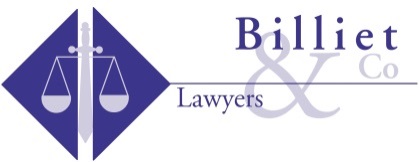 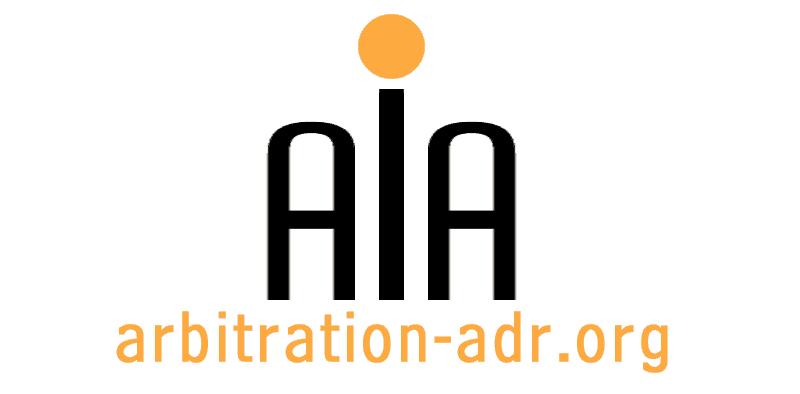 